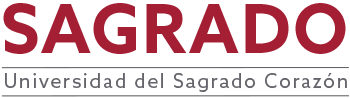 SYLLABUSTITLE:	Oral Communication CODE:	ESP 225 PREREQUISITE:	N/ACREDITS:	3 credits | 45 contact hours | 1 term DESCRIPTIONNature and basic principles of oral communication in Spanish. Emphasis on different forms of individual and group oral presentations. Practical oral communication exercises. The course incorporates various forms of appraisal of each student’s experience. JUSTIFICATIONGiven the difficulty that our students face when expressing their ideas orally, it is necessary to offer a course that helps them to master verbal expression and learn to speak correctly, fluently, and coherently in order to achieve a better communication of ideas both in their personal and professional life. This course aims to address that need. COMPETENCESThe course develops the following competences in students:Critical questioningCommunicationOBJECTIVESAfter completion of the course, students will be able to: Listen to and critically evaluate their own and peers' dissertations.Show willingness to know their vernacular. Identify the peculiarities of the spoken language. Analyze the importance of oral expression in contemporary society.Prepare oral presentations taking the audience into consideration. Modulate their voice according to ideas to achieve a certain emotional nuance. Apply different communication techniques. Participate in presentations. Identify the different registers of the spoken language. Communicate their ideas clearly and coherently. CONTENTSCommunication and language Current importance of communication and its purposes Elements of oral communication Written language and spoken language Characteristics of spoken language Style in oral expression Concept and definition Qualities of oral style Clarity Concision Coherence Simplicity Naturalness Importance of the voice, breathing and articulationQualities of articulationClarity Intensity Flexibility Emphasis Body language Appearance Posture Gestures Movements Eye contact Functions of oral communication Objective of each communication Specific techniques Types Inform Orientate Exhort Ask Convince Audiovisual aids Characteristics TypesDynamic materials Projected visual aids Sound auxiliaries Techniques or strategies to follow Forms of oral communication Individual presentations General purposes Specific characteristics and techniques Types Lecture Expository report Discourse Workshops Short lecture Presentation by a guest speaker METHODOLOGYThe following strategies from the active learning methodology are recommended: Conferences Practical exercises Tasks Presentations Video recordings Reflection Peer review Workshops EVALUATIONWorkshops	25% Presentations	75% TOTAL	100%LEARNING ASSESSMENTThe institutional assessment rubric is applied to the course’s core activity.BIBLIOGRAPHYAdams, W. C., & Cox, E. S. (2010). The teaching of listening as an integral part of an oral activity: An examination of public-speaking texts. International Journal of Listening, 24(2), 89-105. Agee, W. K., Phillip, H., & Ault, E. E. (1997). Introduction to mass communications (12th ed.). Longman S. Badía Armelgo, D. (2009). Juegos de expresión oral y escrita (2nd. ed.). Grao. Belson, D. (1980). ¿Qué decir y cómo decirlo? Editorial Diana.Carbonell, R. G. (1981). Todos pueden hablar bien. EDAF. Cyphert, D. (2004). The problem of PowerPoint: Visual aid or visual rhetoric? Business Communication Quarterly, 67(1), 80-84. Fernández Sosa, L. (1979). Comunicación. South-Wester Publishing.Fernández, G. (1996). Cómo hablar correctamente en público (5th ed.). Editorial Playor.Fernández, J. (2005). La expresión oral. Lumiere. Fonseca Yerena, S. (2005). Comunicación oral: fundamento, práctica y estrategia (2nd ed.). Pearson Education. Furet, I., Peltanot, S. (1981). Saber hablar en cualquier circunstancia. Ediciones Mensajero. García del Toro, A. (2000). Hablemos claro. Editorial Plaza Mayor.Gauguelin, F. (1978). Saber comunicarse. Ediciones Mensajero. Guevara, A. (2006). Locución: El entrenador personal: expresión oral para una comunicación exitosa. Editorial Galerna. Lapesa, R. (1977). Comunicación y lenguaje. Karpos. Marcová, I. (1982). Paradigm thought and language. John Wiley & Sons. Marrero Aizpurúa, L. (1985). Cómo hablar correctamente el español. Cultural Puertorriqueña, Inc. McEntee, E. (1983). Comunicación oral. Editorial Silvetas.Nova/Studio. (1973). Cursos de técnicas de expresión. Vox Bibliográfico.Perea, F. (1981). Usted puede hablar en público (3rd ed.). Editorial Diana.Rangel Hinojosa, M. (1977). Comunicación oral. Ediciones Trillas. Sánchez, B. Lenguaje oral: diagnóstico, enseñanza y supervisión. Kapeluz. Tejada, L. (1980). Hablar bien no cuesta nada. Editorial Diana.Valentín, J. (1983). Aprenda a hablar en público. Editorial Grijalbo S.A.Vallejo-Nájera, J. (1990). Aprender a hablar en público hoy. Planeta. WEB LINKS http://www.cepvi.com/articulos/gestos1.htm http://canfield.etext.net/ For more information resources related to the course’s topics, access the library’s webpage http://biblioteca.sagrado.edu/ REASONABLE ACCOMMODATIONFor detailed information on the process and required documentation you should visit the corresponding office. To ensure equal conditions, in compliance with the ADA Act (1990) and the Rehabilitation Act (1973), as amended, any student in need of reasonable accommodation or special assistance must complete the process established by the Vice Presidency for Academic Affairs.ACADEMIC HONESTY, FRAUD, AND PLAIGARISMAny student who fails to comply with the Honesty, Fraud, and Plagiarism Policy is exposed to the following sanctions: receive a zero in the evaluation and/or repetition of the assignment, an F(*) in the course, suspension or expulsion as established in the document Política de Honestidad Académica (DAEE 205-001) effective in August 2005.All rights reserved | Sagrado | December 2020 | Translated May 2022